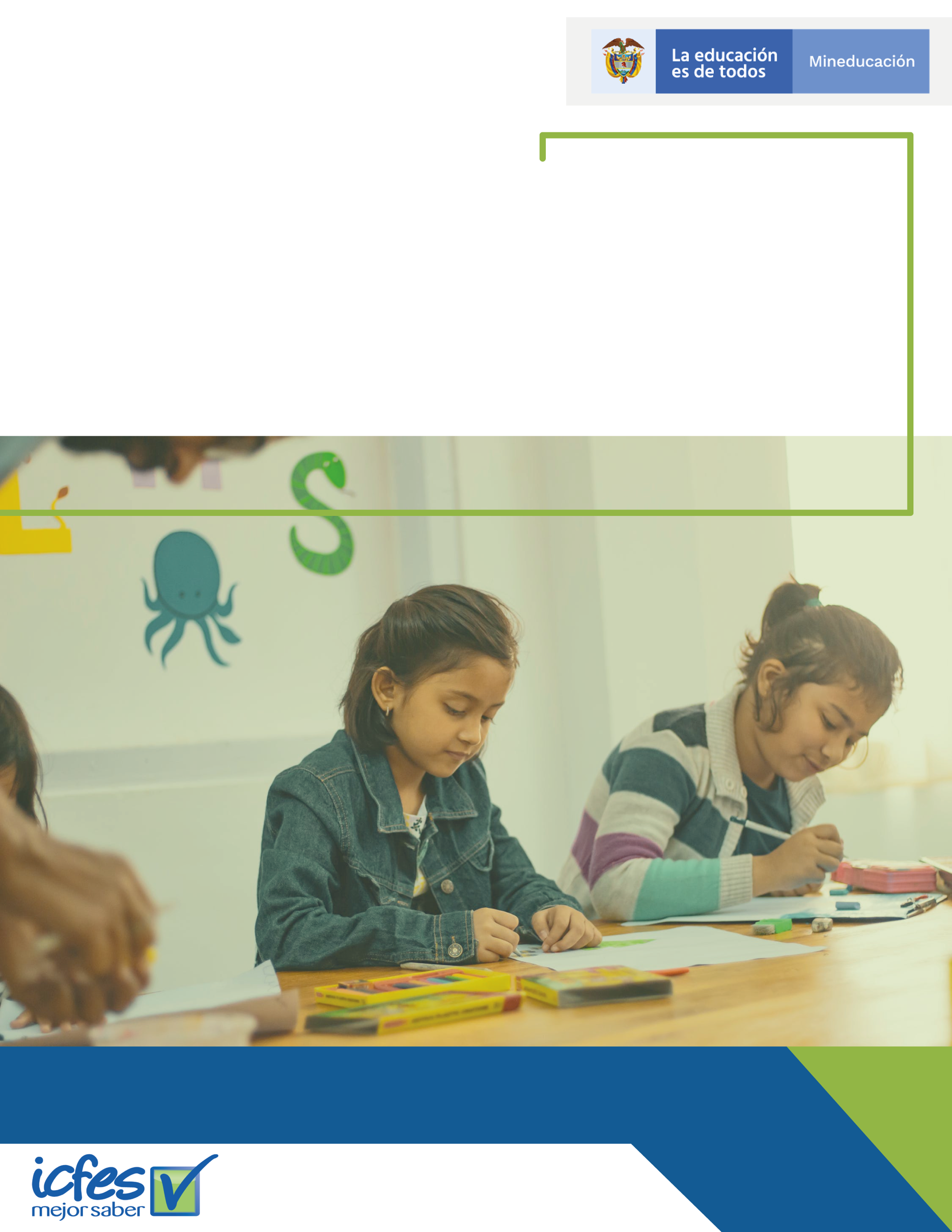 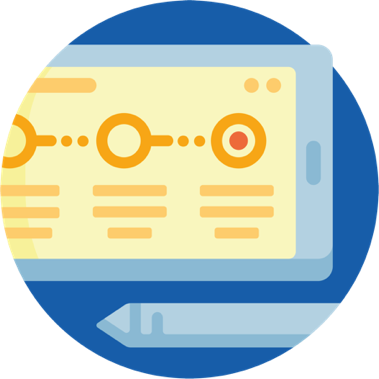 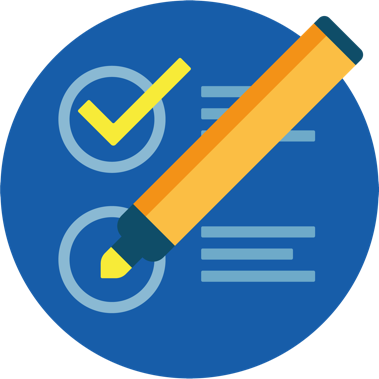 La metodología para la identificación, evaluación y gestión de riesgos de los sistemas de gestión vigentes del Icfes se basa en la NTC-ISO 31000, la Guía para la administración del Riesgo y el diseño de controles en entidades públicas del Departamento Administrativo de la Función Pública – DAFP, principalmente en lo dispuesto en su Anexo 4 - Lineamientos para la gestión de riesgos de seguridad digital en entidades públicas del Ministerio de Tecnología de la Información y las comunicaciones y la cual se encuentra definida en el política de gestión de riesgos de la entidad PDE-PT001.Esta política tiene como objetivo generar un lineamiento para la gestión del riesgo del Icfes, que permita la mejora continua y el cumplimiento de los objetivos institucionales mediante el tratamiento de controles fortaleciendo el desempeño de los procesos y la transparencia en la gestión Institucional y aplica para todos los procesos del instituto.Por lo anterior de manera articulada con la Oficina Asesora de Planeación se realiza la gestión de todos los riesgos en el Icfes, ya sean de gestión, corrupción, Seguridad y Privacidad de la información, Seguridad digital, ciberseguridad y Continuidad, las actividades de identificación y análisis de los riesgos la realizan con los líderes de cada proceso como propietarios de los activos, por lo cual deben velar porque los custodios de las información cumplan con los controles establecidos para procurar la confidencialidad, integridad, privacidad y disponibilidad de la información institucional.  El objetivo del análisis es identificar los riesgos, evaluar la pertinencia de los controles y determinar el tratamiento del riesgo que lo lleve a un nivel aceptable, teniendo en cuenta el siguiente esquema:Ciclo de la Gestión de Riesgos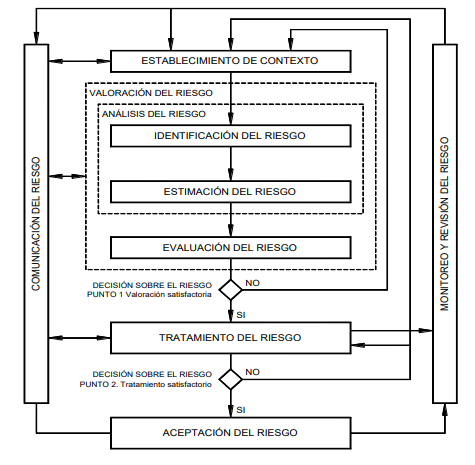 Ilustración 1 - Ciclo de la Gestión de los Riesgos - ISO 31000:2009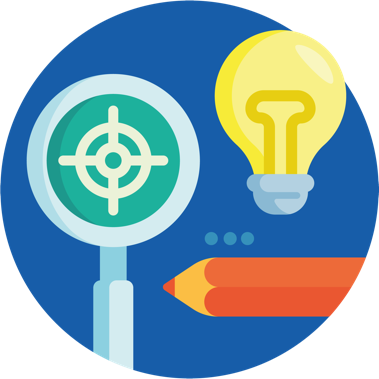 NoActividadFecha inicioFecha finalResponsableProducto o resultado esperadoRiesgos de Seguridad y Privacidad de la InformaciónRiesgos de Seguridad y Privacidad de la InformaciónRiesgos de Seguridad y Privacidad de la InformaciónRiesgos de Seguridad y Privacidad de la InformaciónRiesgos de Seguridad y Privacidad de la InformaciónRiesgos de Seguridad y Privacidad de la Información1Socialización de la metodología para el Análisis de Riesgos de Seguridad y Privacidad de la información, Seguridad digital, ciberseguridad y Continuidad y registro en la herramienta institucionalFebreroMarzoEquipo SGSIEvidencias de Sensibilización2Identificación, documentación y Análisis de RiesgosAbrilJunioTodas las áreas y acompañamiento de Equipo SGSIMatriz de Riesgos3Definición de planes de tratamiento para la mitigación de los riesgosAbrilJunioTodas las áreas y acompañamiento de Equipo SGSIPlanes de tratamiento4Publicación de riesgos de seguridad deSeguridad y Privacidad de la información, Seguridad digital, ciberseguridad y ContinuidadJulioAgostoEquipo SGSILink de transparencia5Gestión y seguimiento a la ejecución de los planes de Tratamiento definidosAgostoDiciembreTodas las áreas y acompañamiento de Equipo SGSIActas de reunión / correosElectrónicos / Reporte de Evidencias6Validación y medición de la efectividad de los controles y planes implementadosFebreroDiciembreEquipo SGSIInforme parcial de ejecución de controles7Informe de Seguimiento y gestión de los riesgos de Seguridad y Privacidad de la información, Seguridad digital, ciberseguridad y ContinuidadNoviembreDiciembreEquipo SGSI – Oficina de Control InternoInforme Final de la gestión de riesgos8Presentación de los riesgos en la revisión por la Dirección.JunioDiciembreEquipo SGSI Acta de Reunión